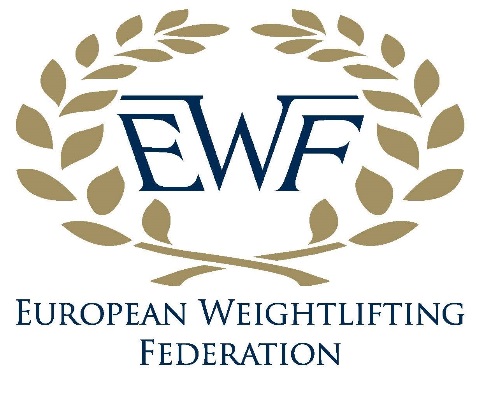 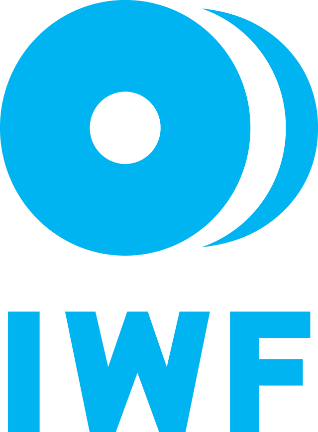 WeightliftingVISEGRAD 4 CUP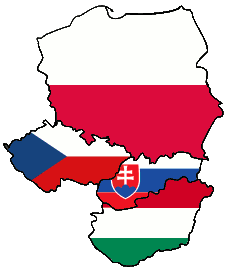 03. - 05. November 2017Prague (Czech Republic)1. Competition RegulationThe 2017 Visegrad 4 Cup(V 4 Cup) will follow Technical and Competition Rules and Regulations (TCRR) of the International Weightlifting Federation (IWF). Exception is the time between the weigh-in and start of competition of men (see paragraph 6. Time schedule).2. Terms and Condition of Participation Accredited participants (athletes, Team Officials, Technical Officials (TOs) media, guests, etc.):Should acknowledge and fully comply with IWF TCRR and Anti-Doping Policy (ADP)Should abide by all reasonable directions given by the Organizing Committee (OC)Should agree to be filmed, televised, photographed, interviewed and otherwise recorded during the Event for the purpose of the media coverage and the promotion of the weightlifting sportShould agree that any of the above mentioned images may be used by OCShould accept any prize or award given by  OCV 4 Cupor sponsors and will attend all special award ceremonies where prizes or awards are presentedShould participate in the Event at their own risk and take all reasonable measures to protect themselves from any riskAre responsible for all property they bring into the Event and that the OC shall have no responsibility in any loss or damage of this propertyShould irrevocably release IWF from liability for any loss, injury or damage that they may suffer in relation to their participation in the EventShould guarantee that the junior participants participate in the Event with the permission of their parent(s) or guardian(s) in case they are minorsFederations participating in the V 4 Cup do so at their own risk. All participating Federations must undertake full moral and financial responsibility of their registered/accredited delegates with regard to their health and wellness and in case of accidents or damages not attributable to the OC.3. EligibilityParticipating athletes:     Junior (M and F) - 18-20 years of age (born between 1999 and 1997)                                            Senior (M and F) – older than 20 years of age (born before 1997)    Each Federation shall participated with team consist of 1 female junior lifters, 1 male junior lifters, 2 senior female, 2 senior male, 2 coaches and 1 leader of the delegation.4. Date and venueDate and place:   03. - 05. November 2017, Prague, Czech RepublicCompetition, training venue and accommodation:Sports Centre of the Czech Ministry of Interior, Prague, Za Císařským mlýnem Street 1063, 170 06, Prague 7Training venue will be available for athletes and coaches from 03rd November 2017 5. Events and awardsThe team competition, optionally in bodyweight categories according to IWF TCRR.The best three lifters, according to Sinclairs points, evaluated from Female Juniors, Female Seniors, Male Juniors and Male Seniors will be awarded by Cup, medals and gifts.The best National Team evaluated according to Sinclair points will be awarded by V 4 Cup.All participants received the promotional gifts. 6. Time scheduleFriday, 03rd November12:00 a.m. – Arrivals of abroad participants and acreditation within the Centre of Sports02:00 p.m. – Antidoping and Sport  Nourishment seminar in Weightlifting  Trainng hall within the      Centre of Sports07:00 p.m. - Technical meeting, Restaurant „U Pramene“, Goetheho Street (10 min. walk from Sports Center)08:00 p.m. – Welcome Dinner (at the same Restaurant above)Saturday, 04th November09:00 - 10:00 a.m.–Weight-in of all groupes11:00 a.m. - Start of the competition Females Junior and Senior12:00 a.m. - Start of the competition Males Junior and Senior01:30 p.m.–Closing Ceremony with awarding the best athletes02:00 p.m. – individual visit of  the Prague City 06:00 p.m. – Closing DinnerSunday, 05th Novembertill 09:30 a.m. – Breakfest11:00 a.m.– Departure of the participants7. BarbellThe IWF approved ELEIKO barbells will be used in competitions and training.8. DeadlinesForms must be sent before the 16th of Oktober 2017.Must be sent to the following e-mail addresses:pavel.filipovic@csmv.cz(Organizing Committee) andvzpirani@cstv.cz(CWA).9. Financial conditionsParticipated Federations shall provide all traveling cost to and from Prague.Accommodation and the board for participantswill be provide by OC.10. InsuranceAll participating Federations must undertake full moral and financial responsibility of their registered/accredited delegates with regard to their health and wellness and in case of accidents or damages not attributable to the OC.11. NotesInformation about Prague:http://www.praha.euhttp://cs.wikipedia.org/wiki/Praha Average temperature foreseen in Prague during the Visegrad 4 Cup is 12° C.Electricity: 220 V 